                       PREFEITURA DE SANTA RITA DO PARDO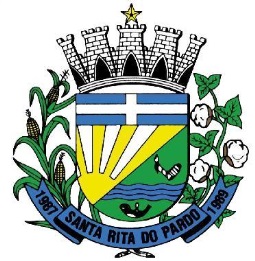  ESTADO DE MATO GROSSO DO SUL	                                RUA MARECHAL FLORIANO PEIXOTO, 910 – BLOCO A 	                                       FONE (067) 3591-1123                                      CEP 79.690-000       -        SANTA RITA DO PARDO – MSAVISO DE CANCELAMENTOPROCESSO ADMINISTRATIVO Nº 073/2019PREGÃO PRESENCIAL Nº 027/2019A Pregoeira Oficial, no uso das suas atribuições, torna público o cancelamento da licitação na modalidade de Pregão Presencial nº 027/2019, Processo Administrativo n° 073/2019, publicado no dia 18 de maio de 2019, na edição n° 1560 do Jornal oficial do Município, aquisição de imunobiológico para combate do Vírus Influenza A, que ocorreria no dia 03/06/2019.Santa Rita do Pardo, 24 de maio de 2019.MAIANY SANTOS DA SILVAPregoeira Oficial 